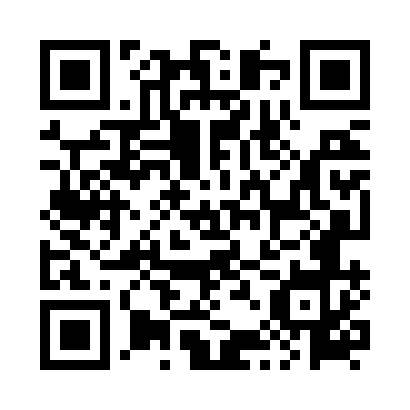 Prayer times for Mikolajki, PolandMon 1 Apr 2024 - Tue 30 Apr 2024High Latitude Method: Angle Based RulePrayer Calculation Method: Muslim World LeagueAsar Calculation Method: HanafiPrayer times provided by https://www.salahtimes.comDateDayFajrSunriseDhuhrAsrMaghribIsha1Mon4:096:1512:465:127:189:162Tue4:066:1212:455:137:209:183Wed4:036:1012:455:157:229:204Thu4:006:0712:455:167:239:235Fri3:576:0512:455:177:259:256Sat3:536:0312:445:187:279:287Sun3:506:0012:445:207:299:318Mon3:475:5812:445:217:319:339Tue3:445:5512:435:227:329:3610Wed3:405:5312:435:247:349:3911Thu3:375:5112:435:257:369:4112Fri3:345:4812:435:267:389:4413Sat3:305:4612:425:277:409:4714Sun3:275:4412:425:297:429:5015Mon3:235:4112:425:307:439:5216Tue3:205:3912:425:317:459:5517Wed3:165:3712:415:327:479:5818Thu3:125:3512:415:337:4910:0119Fri3:095:3212:415:357:5110:0420Sat3:055:3012:415:367:5210:0721Sun3:015:2812:415:377:5410:1122Mon2:585:2612:405:387:5610:1423Tue2:545:2312:405:397:5810:1724Wed2:505:2112:405:408:0010:2025Thu2:465:1912:405:428:0210:2426Fri2:425:1712:405:438:0310:2727Sat2:385:1512:405:448:0510:3128Sun2:335:1312:395:458:0710:3429Mon2:295:1112:395:468:0910:3830Tue2:275:0912:395:478:1110:42